4-й «Хирургический Марафон. Забег трех клубов» 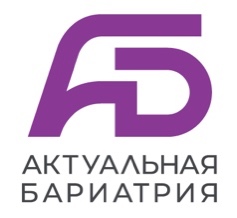 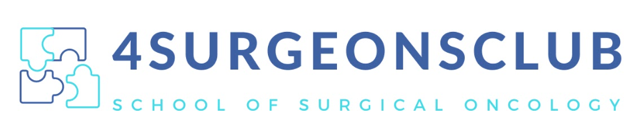 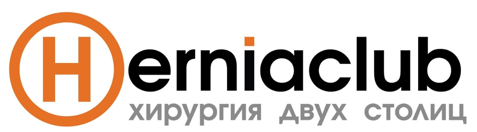 16-17 марта 2024 годаПРОГРАММА16 марта 2024 года9.00-9.30 Вступительная часть, приветствие.Главный врач больницы Св. Луки Попов С.В.Неймарк А.Е., Самойлов В.С., Черниковский И.Л., Гончаров А.Л., Юрий А.В., Орлов Б.Б.17 марта 2024 годаОперационная 1Операционная 2Председатель: Кащенко В.А.Модераторы: Неймарк А.Е., Самойлов В.С., Аскерханов Р.Г.Гончаров А.Л., Пелипась Ю.В., Ефетов С.К.Председатель: Кащенко В.А.Модераторы: Неймарк А.Е., Самойлов В.С., Аскерханов Р.Г.Гончаров А.Л., Пелипась Ю.В., Ефетов С.К.9.30-10.30Бариатрическая хирургияМинижелудочное шунтирование (Елагин И.Б.)60 минутГерниоклуб двух столицТАРР (Юрий А.В.) - 30 минут Inguinal ETEP (Орлов Б.Б.)- 30 минут10.30-10.50Кофе-брейкКофе-брейк10.50-13.30Бариатрическая хирургияЖелудочное шунтирование Roux-Y (Зорин Е.А.)90 минут 4 SURGEONS Левосторонняя гемиколэктомия (Черниковский И.Л.)90 минут13.30-13.45Доклад при поддержке ООО «Джонсон и Джонсон». «Современные решения для хирургии». Докладчик: Ожгихина Мария. Баллы НМО не начисляются.Доклад при поддержке ООО «Джонсон и Джонсон». «Современные решения для хирургии». Докладчик: Ожгихина Мария. Баллы НМО не начисляются.13.45-14.30ОбедОбед14.00-17.00Председатель: Карачун А.М.Модераторы: Яшков Ю.И., Хациев Б.Б., Чайкин Д.А.Слободин Ю.В., Черниковский И.Л., Аболмасов А.В.Председатель: Карачун А.М.Модераторы: Яшков Ю.И., Хациев Б.Б., Чайкин Д.А.Слободин Ю.В., Черниковский И.Л., Аболмасов А.В.14.30-15.30Бариатрическая хирургияОперация SASI (Самойлов В.С.)90 минут4 SURGEONS Резекция левых отделов ободочной кишки первично-забрюшинным доступом 
(Ефетов С.К.)90 минут15.30-15.45Доклад при поддержке компании «ЭФА Медика». «Технологии безопасности в хирургическом оборудовании». Воронцов С.Ю. Баллы НМО не начисляются.Доклад при поддержке компании «ЭФА Медика». «Технологии безопасности в хирургическом оборудовании». Воронцов С.Ю. Баллы НМО не начисляются.15.30-17.00Бариатрическая хирургияПродольная резекция желудка (Неймарк А.Е.)60 минутГерниоклуб двух столицETEP rs (Юрий А.В.)90 минут17.00-17.30Дискуссия. Обсуждение.Дискуссия. Обсуждение.Операционная 1Операционная 2Председатель: Стрижелецкий В.В.Модераторы: Анищенко В.В., Елагин И.Б., Калиниченко А.А.,Орлов Б.Б., Гончаров А.Л., Черниковский И.Л., Председатель: Стрижелецкий В.В.Модераторы: Анищенко В.В., Елагин И.Б., Калиниченко А.А.,Орлов Б.Б., Гончаров А.Л., Черниковский И.Л., 10.00-11.30Бариатрическая хирургияОперация SADI (Буриков М.А.) 90 минут4 SURGEONSПравосторонняя гемиколэктомия (Балабан В.В.) 90 минут 11.30-13.00Бариатрическая хирургияПродольная резекция желудка(Аскерханов Р.Г. )60 минут Герниоклуб двух столиц ТАРР (Иванов А.С.) 60 минут13.00-13.15Доклад при поддержке компании BD. “Имплантаты-сетки для внутреннего протезирования от компании BD”. Васильев Олег Андреевич. Баллы НМО не начисляются.Доклад при поддержке компании BD. “Имплантаты-сетки для внутреннего протезирования от компании BD”. Васильев Олег Андреевич. Баллы НМО не начисляются.13.15-14.00ОбедОбед14.00-16.00Председатель: Галямов Э.А.Модераторы: Крекотень А.А., Выборный М.И., Зорин Е.А.Балабан В.В. , Рыбаков Е.Г., Юрий А.В. Председатель: Галямов Э.А.Модераторы: Крекотень А.А., Выборный М.И., Зорин Е.А.Балабан В.В. , Рыбаков Е.Г., Юрий А.В. 14.00-15.00 Бариатрическая хирургияMGB (Калиниченко А.А.)60 минутГерниоклуб двух столиц ETEP (Орлов Б.Б.) 60 минут 15.00-16.00Бариатрическая хирургияEndoSleeve (Manoel Galvao Neto)60 минут4 SURGEONS Правосторонняя гемиколэктомия (Гончаров А.Л.)90 минут16.00-16.30Дискуссия. Обсуждение.Дискуссия. Обсуждение.